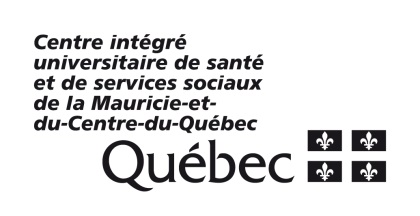 Formulaire de mise en candidatureCatégorie « Relève »Nom de l’intervenant :Fonction(s) occupée(s) :Lieu de travail : Nom et coordonnées de la 1re personne qui soumet la candidature de l’intervenant :Nom et coordonnées de la 1re personne qui soumet la candidature de l’intervenant :Nom et coordonnées de la 1re personne qui soumet la candidature de l’intervenant :Nom et coordonnées de la 2e personne qui soumet la candidature de l’intervenant :Nom et coordonnées de la 2e personne qui soumet la candidature de l’intervenant :Nom et coordonnées de la 2e personne qui soumet la candidature de l’intervenant :Pourquoi cette candidature devrait-elle être retenue, selon les critères suivants (veuillez remplir chacune des sections) :Pourquoi cette candidature devrait-elle être retenue, selon les critères suivants (veuillez remplir chacune des sections) :Pourquoi cette candidature devrait-elle être retenue, selon les critères suivants (veuillez remplir chacune des sections) :Agit en toute circonstance avec exemplarité et bienveillance dans l’atteinte des objectifs organisationnelsAgit en toute circonstance avec exemplarité et bienveillance dans l’atteinte des objectifs organisationnelsAgit en toute circonstance avec exemplarité et bienveillance dans l’atteinte des objectifs organisationnelsDiffuse par son esprit novateur des idées nouvelles qui influencent la qualité des services offerts (impacts positifs, valeurs ajoutées) :Diffuse par son esprit novateur des idées nouvelles qui influencent la qualité des services offerts (impacts positifs, valeurs ajoutées) :Diffuse par son esprit novateur des idées nouvelles qui influencent la qualité des services offerts (impacts positifs, valeurs ajoutées) :Offre une qualité d’intégration dans le milieu qui se traduit par un apport exceptionnel et distinctif :Autres informations pertinentes :